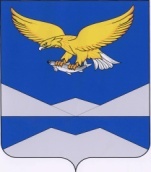 РОССИЙСКАЯ ФЕДЕРАЦИЯИРКУТСКАЯ ОБЛАСТЬКАЗАЧИНСКО-ЛЕНСКИЙ РАЙОНМУНИЦИПАЛЬНОЕ ОБРАЗОВАНИЕ«НЕБЕЛЬСКОЕ СЕЛЬСКОЕ ПОСЕЛЕНИЕ»ДУМА III СОЗЫВАР Е Ш Е Н И Еп. Небельот          15       декабря     2014      года    №    89  Обсудив вопрос  о выделении денежных средств из бюджета поселения на приобретение Новогодних  подарков неорганизованным детям  Небельского сельского поселения, руководствуясь Бюджетном  Кодексом, руководствуясь Федеральным законам от 06.10.2003 года № 131- ФЗ           «Об общих принципах организации местного самоуправления в Российской Федерации», Уставом Небельского муниципального образования, на основании долгосрочной целевой программы «Социальная поддержка граждан Небельского сельского поселения на 2013-2015 гг.», утвержденной постановлением главы Небельского сельского поселения от 10.01.2014 года №1, Дума Небельского сельского поселения,РЕШИЛА:Выделить денежные средства на приобретение Новогодних подарков неорганизованным детям Небельского сельского поселения в сумме 28000 (двадцать восемь тысяч) рублей на 28 человек, по 1000 рублей 00 копеек на 1 ребёнка,  согласно прилагаемого списка на 1 листе в 1 экземпляре.Опубликовать настоящее решение в информационном Вестнике Небельского муниципального образования и на официальном сайте Администрации Небельского сельского поселения www.adm-neb.ruГлава Небельского сельского поселения                                         А.В.Ярушина┌                                                                         ┐О выделении денежных средств из бюджета  Небельского муниципального образования на приобретение Новогодних подарков неорганизованным детям  Небельского сельского поселения